PAUTA DA 1ª REUNIÃO ORDINÁRIA 2023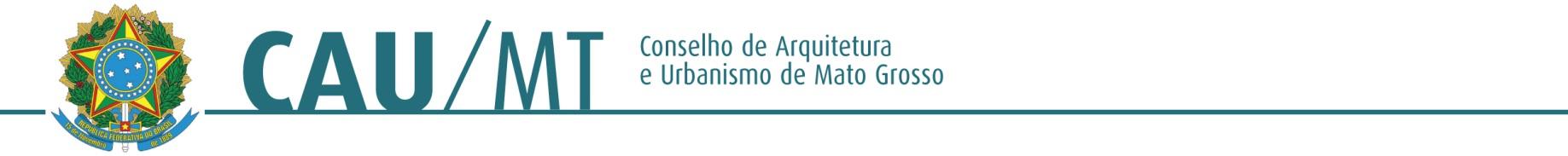 DA COMISSÃO TEMPORÁRIA DE EXERCÍCIO PROFISSIONAL Nº. 1191065/2020Data: 02 de junho de 2023Início: 16h34minFim: 16h45minLocal: maneira virtual (aplicativo Microsoft Teams)PAUTA:Verificação do quórum; Leitura, discussão e aprovação da súmula;2.1 Súmula da 1ª Reunião Ordinária 2022 da CTEP Nº. 1191065/2020 – 18/10/2022;Comunicações; Apresentação da pauta e extra pauta, quando houver; Distribuição das matérias a serem relatadas; e Relato, discussão e apreciação das matérias. Encerramento.NºPROTOCOLOINTERESSADOASSUNTO6.11191065/2020FERNANDO DA SILVEIRA PEREZAUSÊNCIA DE RRTFUNÇÃONOMEASSINATURAFUNÇÃONOMEASSINATURACoordenadorThiago Rafael PandiniCoordenador-adjuntoWeverthon Foles VerasMembro Paulo Sérgio de Campos BorgesCoordenadora JurídicaJane MachadoSupervisor de Processos Tiago Ito Eleodoro